 Short Term Course on “Diaspora Research* and *Resource Center of   Antar Rashtriya Sahayog Parishad”*SGND Khalsa College (IQAC Cell)* in association with *Diaspora Research* and *Resource Center of Antar Rashtriya Sahayog Parishad* (supported by Ministry of External Affairs) invites applications for a *30-hour Short Term Course* on*Indian Diaspora- Interdisciplinary Perspectives**Course Details :* *Duration* : 12th October'22  - 31st October'22 *Class timings:* Thrice a week, 2:30 pm to 5:30 pm*Mode* : Course will be conducted mostly in *online mode*,Inaugural and Valedictory session will be in *offline* mode. *Course Highlights-*Visit to Ministry of External Affairs and Pravasi Bhawan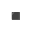 Interaction with PIO Youth under Know India ProgrammeInteraction with PIO Ambassadors and diplomatsKnowledge about Indian Diaspora and opportunities abroad  *Last Date of Registration* : 10th October 2022 ( Registration may be closed earlier in view of limited number seats ) 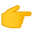  *Note* : •The course is open to students of all UG courses.•Limited seats only•Admission on first-come-first -serve basis*Registration fees*-  ₹500 only *Click here for registration and payment ( After making payment, Pls join WhatsApp group of current batch by clicking on the link given in the registration form) * 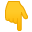 https://forms.gle/1vuAroGgxpWGTDpn8